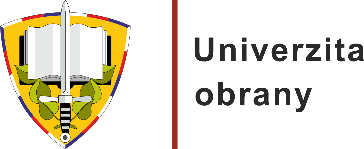  Nabídka témat pro 45. ročník Středoškolské odborné činnosti (SOČ) ve školním roce 2022 / 2023SOČ je soutěží talentovaných středoškoláků v řešení odborných problémů ve vědních oborech. Probíhá zpravidla ve třech kolech formou soutěžních přehlídek, nejlepších individuálních nebo kolektivních prací, které žáci osobně obhajují před porotou. Nejúspěšnější řešitelé mohou být vybráni k účasti na obdobných mezinárodních soutěžích. Cílem této soutěže vyhlašované Ministerstvem školství, mládeže a tělovýchovy a garantované Národním institutem pro další vzdělávání je vést talentované žáky k samostatnému a tvořivému přístupu při řešení odborných problémů. Soutěže se mohou zúčastnit žáci denního studia střední školy (výjimečně i základní školy) v kterémkoliv z vyhlášených oborů. Více na www.soc.cz                                                                 Témata Univerzity obrany pro 45. ročník SOČ jsou zveřejněna na http://www.unob.cz/vyzkum_vyvoj/Stranky/temata_pro_soc.aspxTěšíme se na spolupráci!P.č.Obor SOČTémaObsahPočet přijímaných studentůŠkolitel - kontaktKatedra / pracovištěFakulta vojenského leadershipuFakulta vojenského leadershipu1.HistorieNapoleonské války 
a jejich dopad na život 
v českých zemíchUvedení do tématu napoleonských válek, taktika 
a strategie, významné bitvy v českých zemích (Slavkov 1805, Znojmo 1809), dopad na české země, vybrané osudy řadových vojáků či velitelů.1Mgr. Bc. Tomáš Řepa, Ph.D.E-mail: tomas.repa@unob.cz Katedra teorie vojenství2.HistorieVojenská správa 
v meziválečném ČeskoslovenskuUvedení do tématu změn na poli vojenské správy v meziválečném období, přijímaná legislativa (branný zákon 1920, zákon o obraně státu 1936), zdroje zvýšeného financování armády, reakce na zvýšené ohrožení československé státnosti od roku 1933, vybrané osudy jednotlivců a velitelů.1Mgr. Bc. Tomáš Řepa, Ph.D.E-mail: tomas.repa@unob.cz Katedra teorie vojenství3.HistorieOsvobození Brna 1945Závěr druhé světové války a operace probíhající na československém území, záměry bojující stran a nasazené jednotky a zbraně, průběh bojů v Brně a okolí, bilance a výsledky osvobozování Brna.obsazenoMgr. Bc. Tomáš Řepa, Ph.D.E-mail: tomas.repa@unob.cz Katedra teorie vojenství4.HistorieHybridní a informační války současnosti 
na příkladu UkrajinyVymezení tématu současného konfliktu a zdrojů napětí, ukrajinská specifika, události po protestech na Majdanu od listopadu 2013, krvavá rusko-ukrajinská válka od 24. února 2022, rusko-ukrajinská hybridní válka, příklady dezinformačních operací a jejich dopady na nálady ve společnosti, ponaučení do budoucnosti.1Mgr. Bc. Tomáš Řepa, Ph.D.E-mail: tomas.repa@unob.cz Katedra teorie vojenství5.HistorieVálečný deník tankového praporu 1944-1945. Kritická edice archivního prameneÚvod – Historie tankového praporu 1. československé tankové brigády – Použité zdroje – Archeografický úvod – Edice archivního pramene.2doc. Mgr. Aleš Binar, Ph.D.E-mail: ales.binar@unob.czKatedra teorie vojenství6.HistorieStíny jaderné války 
nad EvropouPráce bude zaměřena na možnosti vypuknutí jaderné války v Evropě v době studené války (1946 – 1989). Student dále kriticky zhodnotí strategické odstrašování za pomoci jaderných zbraní a eventuality jejich použití v současné bezpečnostní situaci. 2pplk. JUDr. PhDr. Stanislav Polnar, Ph.D. et Ph.D.E-mail: stanislav.polnar@unob.czTel.: 973 443 179  Katedra teorie vojenství7.Matematika 
a statistikaUžití problematiky vícekriteriálního hodnocení variant 
ve středoškolské matematiceCílem práce bude vytipování (vymyšlení vytvoření, nalezení) vhodných příkladů aplikace teorie vícekriteriálního hodnocení variant pro řešení rozhodovacích úloh, které souvisí s životem a studiem žáků střední školy. Předpokladem je seznámení se s příslušným matematickým aparátem. Základem práce bude vytvoření slovního zadání příkladů. Součástí práce bude rovněž řešení těchto příkladů.1RNDr. Michal Šmerek, Ph.D. E-mail: michal.smerek@unob.cz Katedra kvantitativníchmetod8.Matematika 
a statistikaVyužití nástrojů teorie her při modelování bezpečnostních problémů – možnosti a limityKandidát se zaměří na konkrétní oblast (téma) 
z problematiky bezpečnosti a prozkoumá možnosti a limity jejího modelování pomocí nástrojů teorie her (př. Stackelbergova hra při modelování rozhodování o alokaci omezených bezpečnostních zdrojů pro ochranu různě důležitých cílů potenciálních útoků).1Mgr. Ing. Zuzana Špačková, Ph.D.E-mail: zuzana.spackova2@unob.czKatedra kvantitativníchmetod9.Ekonomika 
a řízeníE-recruitment - moderní trendy získávání a výběru zaměstnanců. Cílem je identifikovat a popsat moderní způsoby získávání zaměstnanců s využitím sociálních sítí. Určit a odůvodnit efektivitu vybraných nástrojů získávání uchazečů.1Ing. Monika Davidová, Ph.D. Tel.: +420 973 442 507,         E-mail:monika.davidova@unob.cz Katedra řízení zdrojů10.Ekonomika 
a řízeníSlevy nejsou zadarmo, aneb mantra s názvem „Black Friday“Žák se seznámí jak s historií fenoménu černého pátku, tak s využitím tohoto historického milníku v obchodním marketingu. Hlavním úkolem bude za pomoci analýzy trhu ukázat rozdíl mezi nominálními a reálnými slevami pro spotřebitele. Za pomoci zjištění z analýzy trhu, bude student schopný odpovědět na otázku, do jaké míry slevy snižují reálnou cenu a jaké jsou v souvislosti s „Černým pátkem“ nejčastější praktiky obchodníků?1Ing. Vojtěch Müllner, Tel.: +420 973 442 688E-mail: vmullner@seznam.czKatedra řízení zdrojů11.Ekonomika 
a řízeníVybrané makroekonomické ukazatele a jejich vývoj ve vztahu k proměnám bezpečnostního prostředíCílem práce je analýza vybraných makroekonomických ukazatelů a jejich vývoj 
ve vztahu k proměnám bezpečnostního prostředí ve vybraných státech NATO od 90. let 20. století. Dílčím cílem je analýza vybraných makroekonomických ukazatelů, jejich vývoj ve vybraných státech NATO ve vymezeném období. Druhým dílčím cílem je analýza bezpečnostního prostředí ve vybraných státech a zkoumání, zdali existuje vztah mezi makroekonomickými ukazateli a bezpečnostní situací.1Ing. Lenka Brizgalová, Ph.D.Tel.: +420 973 442 416E-mail:lenka.brizgalova@unob.czKatedra řízení zdrojů12.Ekonomika 
a řízeníČeské zbraně ve světěCílem práce je analyzovat vývoj exportu vojenského materiálu ČR. Dílčími cíli práce jsou:Charakterizovat hospodaření vybraných českých firem s vojenským materiálem.Analyzovat největší odběratele českých firem s vojenským materiálem.1Ing. Lenka Brizgalová, Ph.D.Tel.: +420 973 442 416E-mail:lenka.brizgalova@unob.czKatedra řízení zdrojů13.Ekonomika 
a řízeníEkonomické náklady účasti AČR v zahraničních misíchEkonomické břemeno zabezpečování obrany státu není zanedbatelné a účast AČR v zahraničních misích je nástrojem prevence a současně 
i naplněním závazků vůči spojencům. Jak velké toto břemeno ve skutečnosti je? Cílem práce je klasifikace a kvantifikace nákladů spojených s účastí AČR v zahraničních misích. 1doc. Ing. Aleš Olejníček, Ph.D.Tel.: +420 973 443 153  E-mail: ales.olejnicek@unob.cz Katedra řízení zdrojů14.Filozofie, politologie 
a ostatní humanitní 
a společensko-vědní oboryVyvlastnění věcí nemovitých ve zkráceném řízení dle zák. 222/1999 Sb.Zohlednění specifického způsobu vyvlastnění věcí nemovitých v případě stavu ohrožení státu nebo za válečného stavu v kontextu čl. 11 Listiny. 1prof. JUDr. Markéta Selucká, Ph.D.Tel.: +420 973 443 190/                                                           +420 973 442 571E-mail: marketa.selucka@unob.cz Katedra řízení zdrojů15.Filozofie, politologie 
a ostatní humanitní 
a společensko-vědní oboryBezpečnostní a ochranná pásmaBezpečnostní a ochranná pásma dle zákona 
č. 222/1999 Sb. Jako specifická věcná práva 
k věci cizí (specifické služebnosti). 1prof. JUDr. Markéta Selucká, Ph.D.Tel.: +420 973 443 190/                                                           +420 973 442 571E-mail: marketa.selucka@unob.czKatedra řízení zdrojů16.Filozofie, politologie 
a ostatní humanitní 
a společensko-vědní oboryJe Česká republika demokratickým právním státem?Ústava v čl. 1 deklaruje, že ČR je právním státem dodržujícím své závazky vůči lidem, občanům 
i státům. Část veřejnosti má velmi často o tomto tvrzení pochybnosti. Cílem práce by měl být rozbor institutu právního státu (či principu Rule of law) 
a jeho aplikace do stavu v České republice.1Mgr. Tomáš ZbořilTel.: +420 973 442 043E-mail: tomas.zboril@unob.cz Katedra řízení zdrojů17.Filozofie, politologie 
a ostatní humanitní 
a společensko-vědní oboryJak nás mezinárodní právo (ne)chrání v současných válkách Ozbrojené konflikty jsou součástí lidské společnosti od nepamětí. I v důsledku deficitu efektivní nadnárodní autority chybí v tomto prostředí relevantní plnohodnotný subjekt regulace, včetně nástrojů, které by mu takovou pravomoc dávaly. Na straně druhé, již existuje systém kolektivní obrany, který vytvořil jistá kritéria mezinárodního společenství k zahájení a vedení „spravedlivé“ války.  Je tento systém efektivní?1Mgr. Ing. Leopold Skoruša, Ph.D.Tel.: +420 973 442 571E-mail: leopold.skorusa@unob.cz Katedra řízení zdrojů18.Pedagogika, psychologie, sociologie 
a problematika volného časuDistanční způsob vzdělávání a sociální izolace. Zhodnocení pozitivních a negativních stránek distančního způsobu vzdělávání v kontextu středoškolského vzdělávání v ČR.1–2kpt. Mgr. Roman Dont, MBA – E-mail: roman.dont@unob.cz Katedra leadershipuFakulta vojenských technologiíFakulta vojenských technologií1.ElektrotechnikaInteligentní hodiny s časovým spínačemPůjde o návrh hodin, které si budou aktualizovat čas přes server na internetu (kabel nebo wifi) 
a obsluze umožní zadání denního času zapnutí 
a vypnutí časového spínače (několik časů) s využitím klasického nebo polovodičového relé. K obsluze hodin navrhněte vhodný typ zobrazování času (i času sepnutí a rozepnutí spínače) a ovládací prvky – tlačítka.K realizaci využijte vybraný typ Arduina a vhodný typ LCD zobrazovače.  2prof. Ing. Rudolf Jalovecký, CSc.E-mail:rudolf.jalovecky@unob.cz Katedra letecké techniky2.ElektrotechnikaMěření teploty a vlhkosti z více míst s výstupem 
na webový portálPůjde o návrh vícekanálového měření teploty 
a velkosti s vízem měřených míst se zobrazením na webovém portále, což umožní sledování klima vzdáleným způsobem.K realizaci využijte vybraný typ Arduina.   2prof. Ing. Rudolf Jalovecký, CSc.E-mail:rudolf.jalovecky@unob.czKatedra letecké techniky3.ElektrotechnikaMěření oxidu uhličitého z více míst s varovným hlásičem vysoké koncentrace 
a zobrazením na LCD displeji Půjde o návrh vícekanálového měření oxidu uhličitého s následným zpracování dat v podobě varovného signálu o vysoké koncentraci CO2 v měřeném místě.K realizaci využijte vybraný typ Arduina, vhodný typ LCD displeje, kde bude graficky znázorněn průběh změny CO2 v měřeném místě.  2prof. Ing. Rudolf Jalovecký, CSc.E-mail:rudolf.jalovecky@unob.czKatedra letecké techniky4.ElektrotechnikaRegulace výšky hladiny v nádržiPůjde o návrh inteligentního regulátoru množství tekutiny (třeba vody, ale může jít i o palivo) v nádrži. Nádrž bude možné ručně vypouštět, regulátor bude ovládat chod čerpadla, který bude čerpat tekutinu do nádrže. Hodnotu výšky hladiny bude možné měnit tlačítky a zobrazovat na displeji.K realizaci využijte vybraný typ Arduina, zvolte vhodný typ snímače výšky hladiny tekutiny, LCD displej a ovládání.2prof. Ing. Rudolf Jalovecký, CSc.E-mail:rudolf.jalovecky@unob.czKatedra letecké technikyCentrum bezpečnostních a vojenskostrategických studiíCentrum bezpečnostních a vojenskostrategických studiíCentrum bezpečnostních a vojenskostrategických studií1.Filozofie, politologie a ostatní humanitní a společenskovědní oboryPercepce mezinárodní migrace v kontextu aktuální bezpečnostní situaceStav a trendy mezinárodní migrace v kontextu aktuální bezpečnostní situaceZmapování vztahu veřejného mínění v ČR k mezinárodní migraciAnalýza stereotypů a narativů spojených s migracíSekuritizace mezinárodní migrace v ČRDůsledky pro bezpečnostní politiku ČR1PhDr. Libor Frank, Ph.D. E-mail:libor.frank@unob.czCBVSS2.Filozofie, politologie 
a ostatní humanitní 
a společensko-vědní oboryBudoucí války ve městechVedení operací a bojů v zastavěných prostorech v různých regionech světaAnalýza globálních dopadů na trendy použití síly v historickém kontextuPredikce uplatnění nových technologií 
a trendů vedení války v urbanizovaném prostředíPrávní a společenské důsledky vedení ozbrojeného konfliktu v urbanizovaném prostředí1plk. gšt. Ing. Tomáš Špok, Ph.D.E-mail:tomas.spok@unob.czCBVSS3.Filozofie, politologie 
a ostatní humanitní 
a společensko-vědní oborySociální sítě, kritické myšlení a současné vnímání NATO v ČRAnalýza veřejného mínění na sociálních sítích, současné vnímání NATO v ČRUplatnění základních principů kolektivní obrany z hlediska kredibility Aliance na sociálních sítíUplatnění kritického myšlení občanů ČR 
v rámci utváření vlastního názoruOblast současného vnímání Aliance z hlediska aplikace čl.5 WS.1Mgr. Lucie Konečná, Ph.D.E-mail:lucie.konecna@unob.czplk. gšt. Ing. Tomáš Špok, Ph.D.E-mail:tomas.spok@unob.czCBVSS